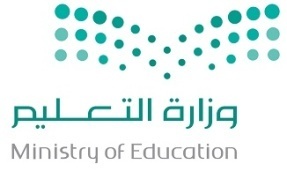 اختبار منتصف الدراسات الإسلامية الصف الخامس ابتدائي الفصل الدراسي الثاني العام الدراسي 1445هـالاسم الطالبة / ………………………………………السؤال الأول : أ - اختاري الاجابة الصحيحة مما يلي :السؤال الثاني : صلي الفقرة من العمود الأول بما يناسبه من العمود الثاني :السؤال الثالث : أكملي الفراغات بما يناسبها من الكلمات التالية :( حسية - معنوية - سبحان ربي العظيم - الجبهة - الألف - الجنة - الشمس ) ١ - يقول المصلي في الركوع ………………………٢ - عمارة المسجد نوعان ……………………… و ………………………٣ - من الاعضاء السبعة ……………………… و ………………………٤ - جزاء الخوف من الله دخول ………………………٥ - كان النبي إذا صلى الفجر جلس في مصلاه حتى تطلع ………………………" انتهت الأسئلة مع تمنياتي لكم بالتوفيق والنجاح "المعلمة المادة / اختبار المنتصف لمادة الدراسات الإسلامية صف خامس  الفصل الدراسي الثاني لعام ١٤٤٤هـاسم الطالبة / .................................................................طالبتي العزيزة استعيني بالله ثم أجيبي على ما يلي:السؤال الأول: اختاري الاجابة الصحيحة مما يلي:السؤال الثانـي : أ. صلي الفقرة من العمود الأول بما يناسبه من العمود الثاني :ب. أكملي الفراغات بما يناسبها من الكلمات التالية :(     الذبح       –      شرك       –       سجود السهو        –       تطلع الشمس     –       الإحرام   )١. حكم التوكل على الله واجب والتوكل على غيره  ..................................٢.  ..............................هو التقرب إلى الله تعالى بإراقة دم الذبيحة من بهيمة الأنعام تعظيما لله تعالى ٣. كان النبي ﷺ إذا صلى الفجر جلس في مصلاه حتى  .................................. ٤. الواجب لا يسقط عمدا ومن تركه سهوا سقط عنه ووجب عليه .................................... ٥. يقرأ دعاء الاستفتاح بعد تكبيرة ..................................                                   انتهت الأسئلة مع تمنياتي لكم بالتوفيق والنجاح                                   معلمة المادة /  السؤال الأول: اختر من العمود الأول ما يناسبه من  العمود الثاني بوضع الرقم الصحيح  أمام الاختيار الصحيح :السؤال الثاني : اختر الاجابة الصحيحة مما يلي بوضع دائرة حولها :السؤال الثالث : اختر من العمود الأول ما يناسبه من  العمود الثاني بوضع الرقم الصحيح  أمام الاختيار الصحيح :نسأل الله العلي العظيم لكم التوفيق والنجاح أبناءنا الطلاب الكرام  ✔️طالبتي العزيزة استعيني باالله ثم اجيبي على ما يلي :السؤال الأول: اختاري الاجابة الصحيحة مما يلي: درجة لكل فقرةالسؤال الثانـي : صلي الفقرة من العمود الاول  بما يناسبه من العمود الثاني : درجة لكل فقرةالسؤال الثالث : أكملي الفراغات بما يناسبها من الكلمات التالية : درجة لكل فقرةالجنةاليدان والركبتان   –سبحان ربي العظيم  –(حسية ومعنوية  –– الشمس  )١- يقول المصلي في الركوع ------------------------------------------------و--------------------------- نوعان المسجد عمارة -٢-----------------------------و--------------------- السبعة الاعضاء من -٣٤- جزاء الخوف من الله دخول ---------------------------٥- كان النبي اذا صلى الفجر جلس في مصلاه حتى تطلع ----------------------------ب. أجيبي عما يلي :١. اذكري 2 من ثمرة الرجاء ؟-----------------------------------------------------------------------------------------------------------------------------------------------------------------------------------------------------------------------------------------------٢. اذكري ٢ من ثمرات الخوف من الله   ؟--------------------------------------------------------------------------------------------------------------------------------------------------------------------------------------------------------------------------------------------انتهت الأسئلة مع تمنياتي لكم بالتوفيق والنجاحمعلمة المادة /                     مديرة المدرسة /1 - حكم التوكل على الله .1 - حكم التوكل على الله .1 - حكم التوكل على الله .أ - واجبب - سنهج - مكروه۲ - يستعاذ بالله من .۲ - يستعاذ بالله من .۲ - يستعاذ بالله من .أ -  الشيطانب - كل عدو و مؤذج - جميع ما ذكر٣ - يقول المصلي في السجود .٣ - يقول المصلي في السجود .٣ - يقول المصلي في السجود .أ - سبحان ربي الأعلىب - رب اغفر ليج - سبحان رب العظيم٤ - الخوف من العقرب .٤ - الخوف من العقرب .٤ - الخوف من العقرب .أ - خوف طبيعي وجائزب - خوف من غير الله شركج - جميع ما ذكر٥ - أول عمل قام به النبي صلى الله عليه وسلم عند قدومه المدينة المنورة هو بناء .٥ - أول عمل قام به النبي صلى الله عليه وسلم عند قدومه المدينة المنورة هو بناء .٥ - أول عمل قام به النبي صلى الله عليه وسلم عند قدومه المدينة المنورة هو بناء .أ - المسجدب - منزل ج - جميع ما ذكرالعمود الأولالإجابةالعمود الثاني١ - دليل التوكلقال تعالى : ( فإذا قرات القرآن فاستعذ بالله )٢ - دليل الخوفقال تعالى : ( إياك نعبد وإياك نستعين )٣ - دليل الرجاءقال تعالى : ( فمن كان يرجو لقاء ربه فليعمل عملا صالحا )٤- دليل الاستعانةقال تعالى : ( فلا تخافوهم وخافون إن كنتم مؤمنين نين )٥- دليل الاستعاذةقال تعالى : ( وعلى الله فتوكلوا إن كنتم مؤمنين )١. تعريف هي طلب العون من الله تعالى في أمور الدين والدنيا أ. الاستعانةب. الخوف ج. الشرك ٢.قال تعالى: " فَلَا تَخَافُوهُمْ وَخَافُونِ إِن كُنتُم مُّؤْمِنِينَ" دليل على أ. المحبةب. الخوف المحمود من الله تعالى ج. الاستغاثة ٣.حين قدم النبي ﷺ المدينة بدأ ببناء أ. بيتهب. مكان اجتماعهج. مسجده٤.إذا قدم النبي ﷺ من سفر فإن أول ما يقوم به أ. الصلاة في مسجدهب. دخول بيتهج. زيارة جيرانه٥. يضع المصلي في الركوع يديه على أ. فخذيهب. ركبتيه ج. بطنه ٦.اقول في السجود أ. الله اكبرب. رب اغفر لي ج. سبحان ربي الأعلى الرقم العمود الأولالرقمالعمود الثاني ١القيام في الصلاة يكون واقفا ويستقبل القبلة وينظر في هو أن يتأني في جميع أركان الصلاة ولا يسرع فيها ٢الطمأنينة في الصلاة قيامة الى موضع السجود ٣أن رسول الله ﷺ قال: ( من بنى مسجدا لله كمفحص قطاع او اصغر ........... ) بالتوبة والاستقامة على طاعته ٤الإنابة هي الرجوع إلى الله تعالى( بنى الله له بيتا في الجنة  )وزارة التعليم إدارة تعليم.......مدرسة ..........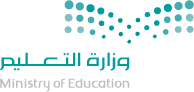 المادة:الدراسات الإسلامية( التوحيد-الحديث-الفقه)وزارة التعليم إدارة تعليم.......مدرسة ..........الصف:خامس وزارة التعليم إدارة تعليم.......مدرسة ..........أسئلة اختبار منتصف الفصل الدراسي الثاني لمادة الدراسات الإسلامية للعام الدراسي 1444هـ فصل.....................  اسم الطالب : .......................................................................................................   اسم الطالب : .......................................................................................................   اسم الطالب : .......................................................................................................   اسم الطالب : ....................................................................................................... رقمالعمود الأولالرقم الصحيحالعمود الثاني1الاســــتـــعـــاذة هي الرجاء دون عمل فهو غرور وأماني باطلة . 2الاســــتـــعــانـة هي الرجاء المصحوب بالعمل بطاعة الله والأخذ بأسباب رضاه .3الخوف المحمود هو ما يؤدي بالعبد إلى فعل الأوامر وتر ك النواهي تعظيما لله تعالى وخوفا من عقابه4الرجاء النافع    هو طلب العون من الله تعالى في أمور الدين والدنيا .5الرجاء الكاذب   هوالالتجاء الى الله تعالى وطلبه الحماية من كل مكروه .درجة السؤال5درجة الطالب1قال النبي ﷺ: ( مثل الذي يذكر ربه والذي لا يذكر ربه مثل ................) اختر تكملة الحديث الصحيحة مما يأتي:العاقل والمجنونالغني والفقير الحي والميتلا شيء مما سبق 2من الفوائد العظيمة لذكر الله :يطرد الشيطان يرضي الرحمنيزيل الهمجميع ما سبق3أمثلة لعمارة المسجد الحسية تكون بـ :بنائه صيانتهتنظيفهجميع ما سبق4عمارة المسجد المعنوية مثل :الصلاة فيهقراءة القرآن فيهالتعلم في حلقات العلم فيهجميع ما سبق5قال النبي ﷺ: ( إذا دخل أحدكم المسجد فلا يجلس حتى يصلي ركعتين )ماذا تسمى هاتين الركعتينركعتي الضحىركعتي الفريضهتحية المسجدلا شيء مما سبقدرجة السؤال5درجة الطالبرقمالعمود الأولالرقم الصحيحالعمود الثاني1أقول في الركوعتكبيرة الإحرام 2أقول في السجودربي اغفر لي3أقول في الجلسة بين السجدتينربنا ولك الحمد4أقول دعاء الاستفتاح بعدسبحان ربي الأعلى ثلاث مرات5يقول المأموم بعد الرفع من الركوع سبحان ربي العظيم ثلاث مراتدرجة السؤال5درجة الطالبالدراسات الإسلامية( التوحيد-الحديث-الفقه)الدراسات الإسلامية( التوحيد-الحديث-الفقه)المادة:المادة: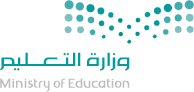 وزارة التعليم إدارة التعليم بمكة المكرمةخامسخامسالصف:الصف:وزارة التعليم إدارة التعليم بمكة المكرمةأسئلة الاختبار لمادة دراسات الإسلامية الفصل الدراسي الثاني للعام الدراسي 1444هـ / 1445هـ0٢ درجة0٢ درجةاسم الطالبة رباعيا                            .اسم الطالبة رباعيا                            .اسم الطالبة رباعيا                            .ج . مكروهب. سنهأ. واجب١.حكم التوكل على اللهج . جميع ما ذكرب. كل عدو موذأ. الشيطان٢. يستعاذ بالله منج. سبحان رب العظيمب. رب اغفر ليأ. سبحان ربي الاعلى٣. يقول المصلي في السجودج . جميع ما ذكرب. خوف من غير اللهشركأ. خوف طبيعي وجائز٤. الخوف من العقرب .ج. جميع ما ذكرب. منزلأ. المسجد٥. اذا قدم النبي من السفر اول ما يقوم به بناءالعمود الثانياإلجابةالعمود الاولرقمقال تعالى :(فإذا قرات القران فاستعذ بالله )دليل التوكل١قال تعالى :(إياك نعبد واياك نستعين ) دليل الخوف٢قال تعالى : (فمن كان يرجو لقا ربه فليعمل عمال صالحا ) دليل الرجاء٣قال تعالى :فلا تخافوهم وخافوني ان كنتم مؤمنين  دليل الاستعانة٤قال تعالى :  وعلى الله فتوكلوا ان كنتم صادقين   دليل الاستعاذة٥